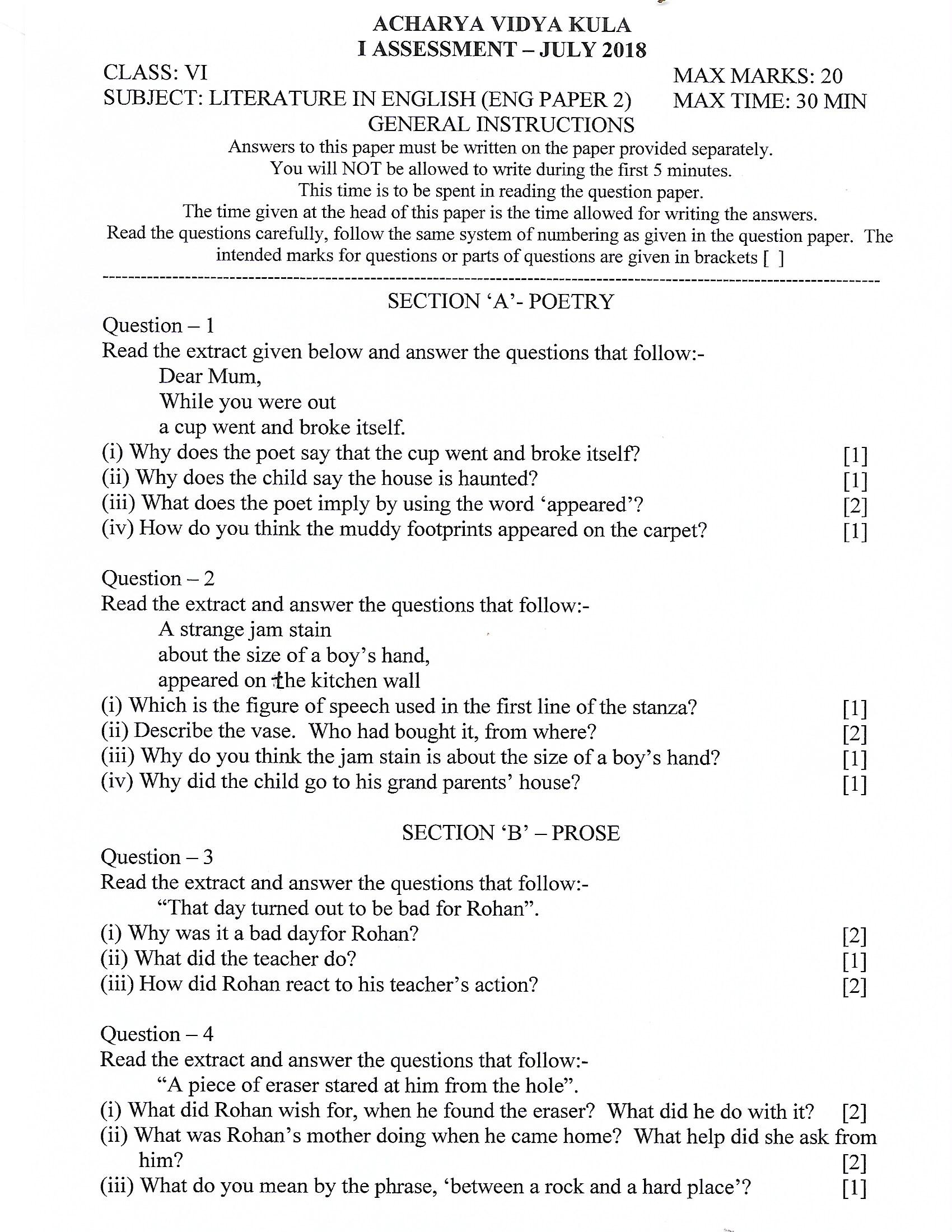 ********